Eggs-actly right: eggs – words 1-10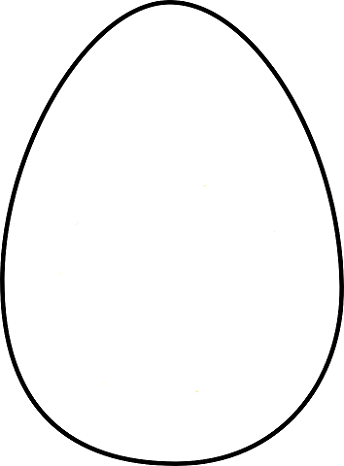 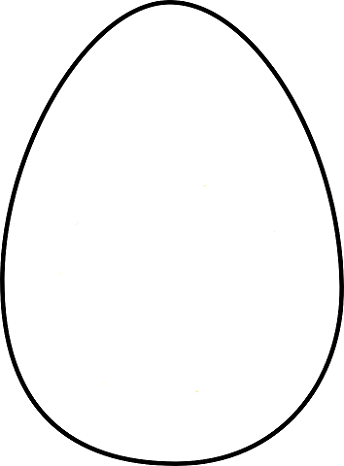 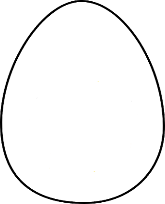 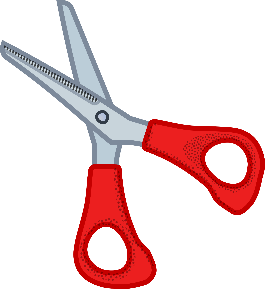 Eggs-actly right: eggs – words 20-100Eggs-actly right: eggs – figures 1-10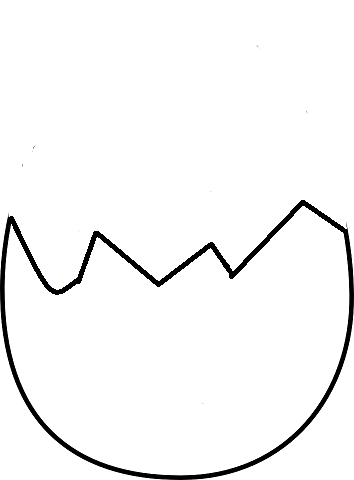 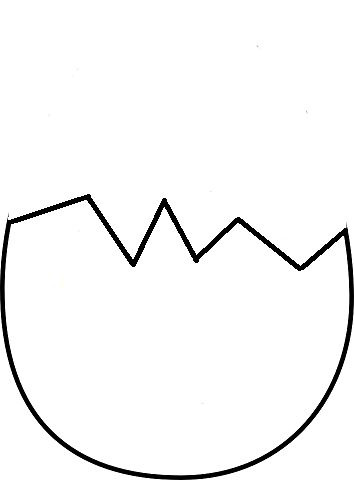 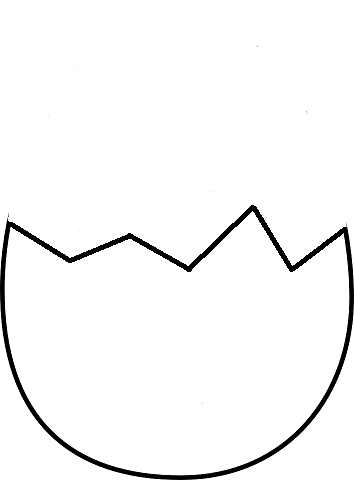 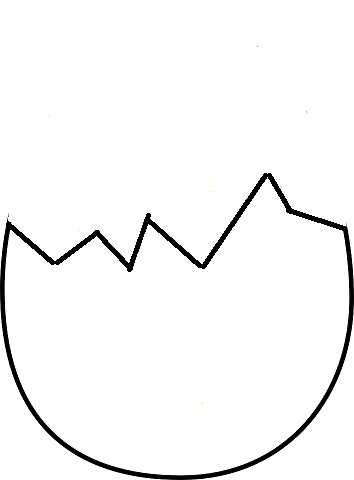 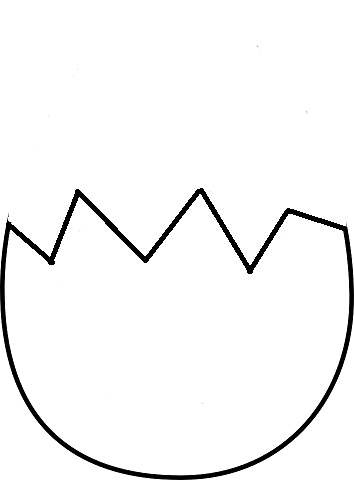 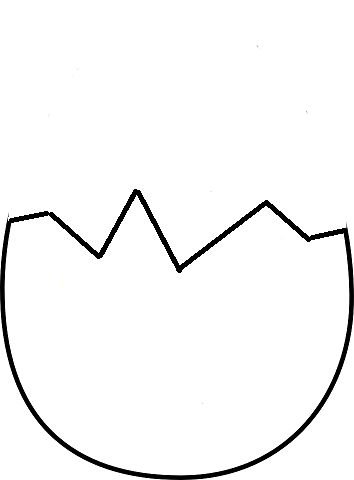 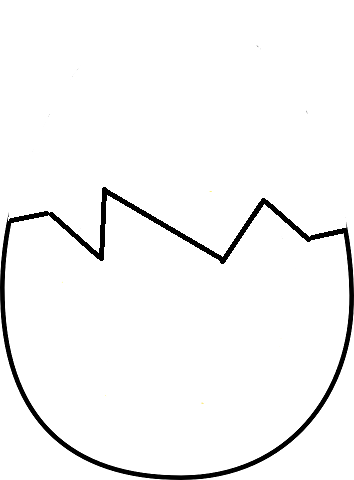 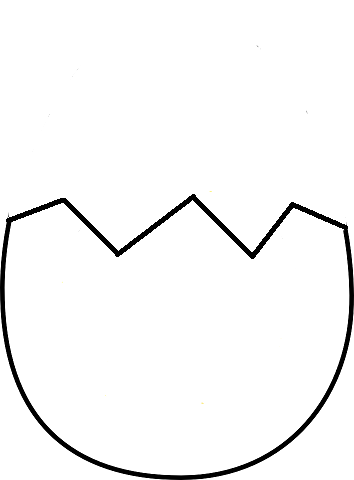 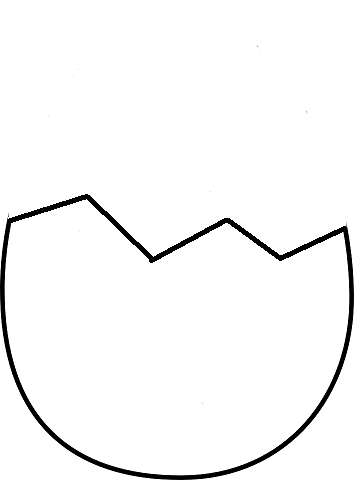 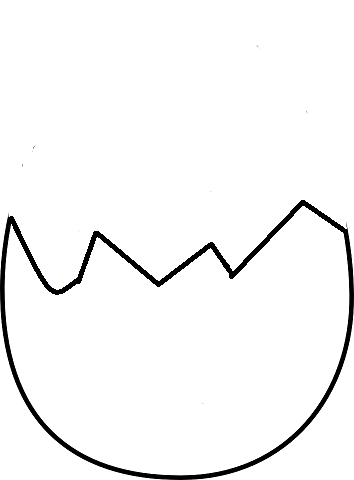 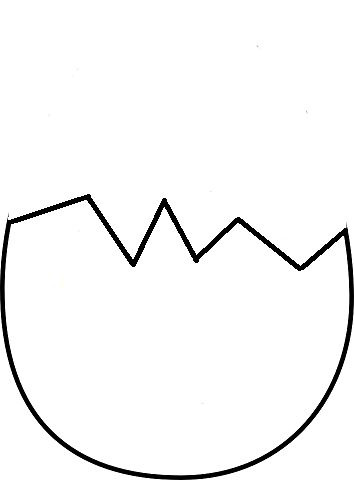 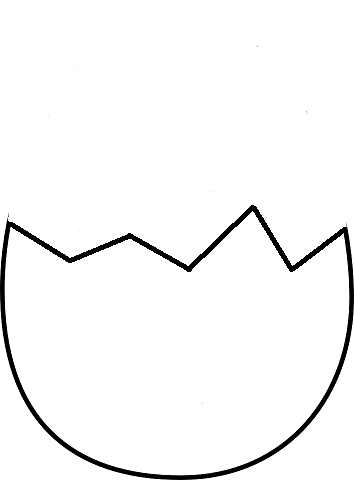 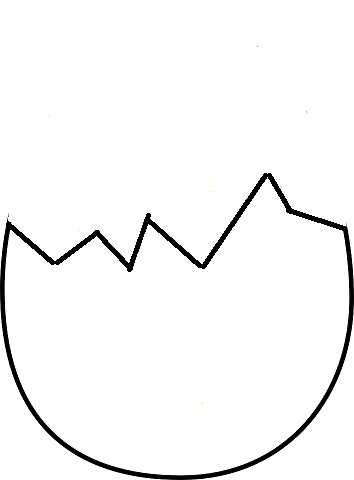 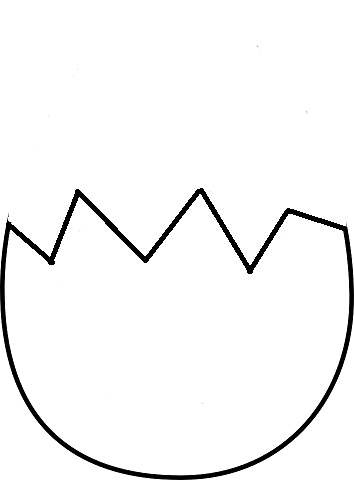 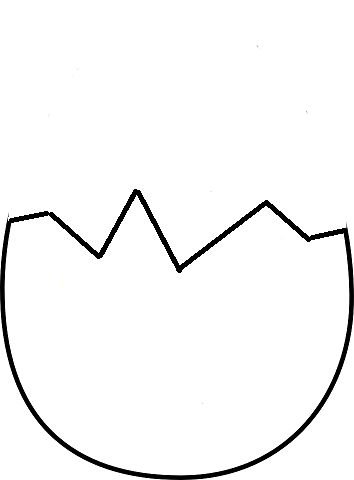 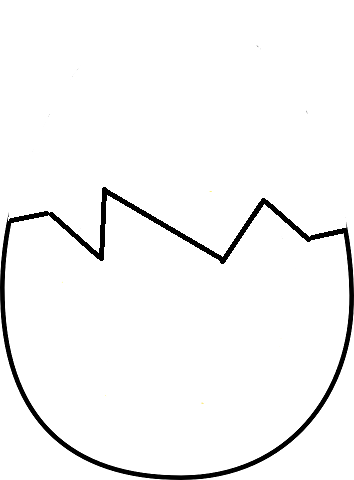 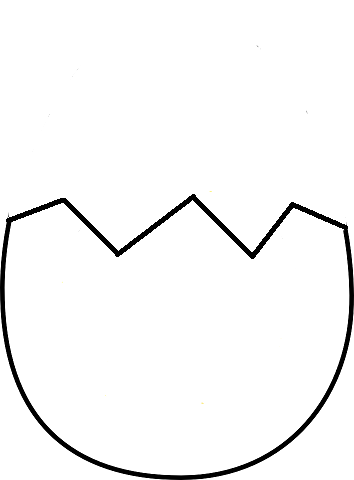 Eggs-actly right: eggs – figures 20-100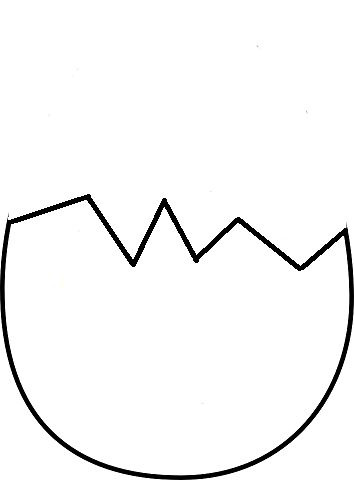 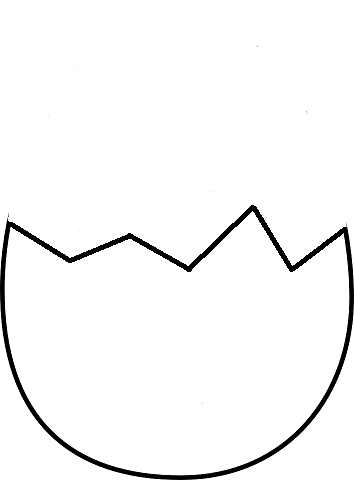 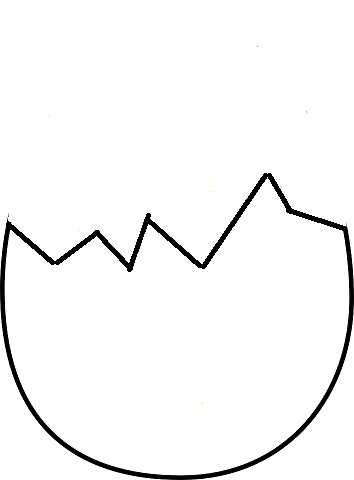 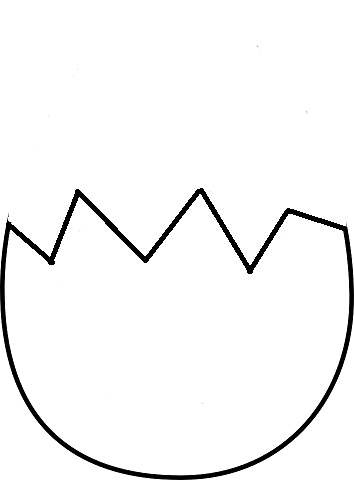 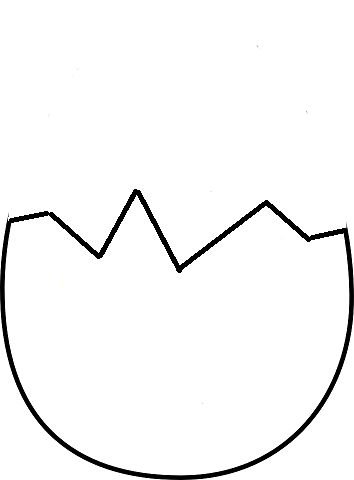 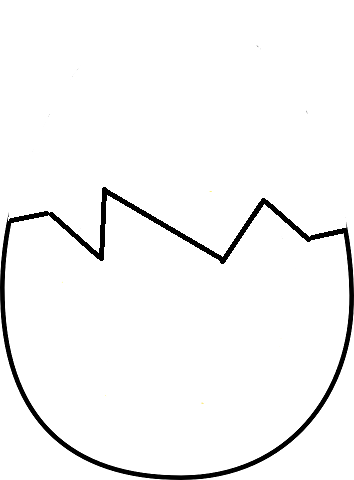 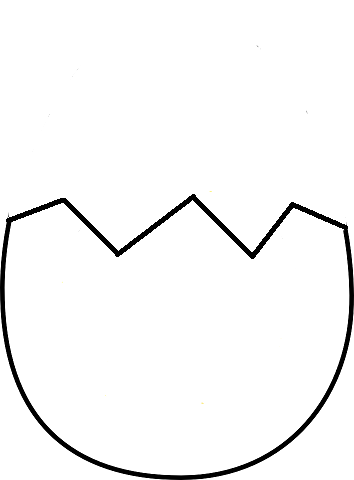 Mathematical Operators